 1398 Church Road, Hardeeville, SC 29927    843-784-2630    www.rloacs.org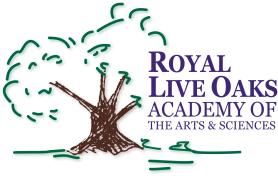 AGENDAThe Royal Live Oaks Academy of Arts & Sciences Charter School Board MeetingMarch 15, 2016 6:30pmStudent Dining HallOld business: Approval of Minutes of February 16, 2016 meeting - SecretaryNew business: RLOA Mission Statement - ChairFebruary Finance Report and Updated FY17 Budget- Bill Moser, Kelly-Moser ConsultingAmeris Bank Line of Credit Increase: Board Resolution – Executive DirectorFACES: New Agreement – Executive Director Update on New Campus - Facilities Development CompanySchool Updates – Executive DirectorPublic CommentAdjournment